МИНИСТЕРСТВО ОБРАЗОВАНИЯ И НАУКИ РОССИЙСКОЙ ФЕДЕРАЦИИфедеральное государственное бюджетное образовательное учреждениевысшего образования«КУБАНСКИЙ ГОСУДАРСТВЕННЫЙ УНИВЕРСИТЕТ»(ФГБОУ ВО «КубГУ»)кафедра истории и правового регулирования массовых коммуникаций КУРСОВАЯ РАБОТА            Отражение идей феминизма в российской периодике рубежа XIX – XIX вв. Работу выполнила ____________________________________А. Н. Крылова    дата и подписьФакультет________________журналистики_________________курс____2___Специальность/направление_____42.03.02_журналистика_________________Научный руководитель
к.ф.н., доцент__________________________________________ О. А. Болтуцдата и подписьНормконтролер,к.ф.н., доцент __________________________________________О. А. Болтуцдата и подписьКраснодар 2018СОДЕРЖАНИЕВведение.	31 История появления феминистских журналов в США и Европе	61.1 Феминизм как направление и его отражение в культуре	61.2 Первые феминистские журналы	122 Появление феминистских изданий в России	172.1 Появление феминизма в России	172.2 Феминистские журналы на рубеже XIX – XX вв.	243 История феминистских изданий	313.1 Рубрикация феминистских изданий	313.2 Стилевые особенности феминистских изданий	32Заключение	34Список использованных источников	37Приложение 1. Первая обложка журнала «MS», 1971 год	41Приложение 2. Обложка номера «MS», вышедшего в 1976 году	42ВВЕДЕНИЕАктуальность темы. Развитие образования способствует преодолению кризисных явлений в обществе, улучшению уровня жизни населения, обеспечению национальных интересов, укреплению авторитета государства. Реформы в сфере образования России, направленных на создание национальной системы школьного образования с учетом лучших образцов мирового и отечественного опыта, требуют более активного использования исторических достижений и традиций отечественного образования. В этом контексте важным является исследование аспектов становления и развития женской феминистской прессы. Сегодня, когда женщины получили все права, изучение опыта формирования и развития сети образовательных женских заведений, борьбы женщин за право на свободу слова во второй половине XIX –  начале ХХ вв. приобретает особую актуальность.Ведущими центрами феминизма, начиная с 60-х гг. XIX в., были крупные российские города, среди которых главное место занимали Санкт-Петербург и Москва. Именно на их примере можно составить представление о типичных чертах женской феминистской прессы, возникшей в определенный период и функционировавшей до утверждения советской власти в России. Однако изучению процесса создания и развития женской феминистской прессы в России не уделялось достаточного внимания. Соответственно результаты проведенного исследования имеют особую ценность в свете становления нового демократического общества в России, обновления всех сфер общественной жизни на основе социального согласия и толерантности.Цель исследования – проанализировать сущностные характеристики и предпосылки функционирования женской феминистской прессы в России на историческом и современном этапах развития.Установленная цель предусматривает необходимость выполнения следующих задач:- осветить степень разработанности темы в историографии, проанализировать состояние и характер источниковой базы;- исследовать сущностные характеристики женской феминистской прессы как глобального явления;- выделить предпосылки и условия создания женской феминистской прессы в России;- дать характеристику особенностям развития женской феминистской прессы;- определить закономерности развития женской феминистской прессы в современной России.Решение этих задач дает возможность в полной мере охарактеризовать особенности развития женской феминистской прессы в российских условиях от имперских времен до современности.Объектом исследования является феномен женской феминистской прессы.Предмет исследования – закономерности имплементации женской феминистской прессы в условиях российской социально-ментальной действительности.Хронологические рамки исследования с 1789 по 1999 гг.Методологической основой исследования стали принципы историзма, системности и научной объективности. Применение системного подхода позволило более полно воссоздать процесс создания и деятельности организаций женской прессы. Предмет и задачи исследования обусловили использование историко-типологического и проблемно-хронологического методов.Сущность понятия раскрыта в работах отечественных исследователей, посвященных проблеме женского образования. Из литературы общего характера, прежде всего, необходимо упомянуть труды И.К. Ардаматского, Г.А. Джаншиева, Г.А. Фальборка и В.В. Чарнолуского, И.А. Алешинцева, А.П. Павлова. Работы этих авторов, решавших в основном задачу выявлениями систематизации обширнейшего фактического материала по истории отечественного образования, имеют преимущественно научно-популярный, обзорный характер и отличаются ярко выраженным публицистическим началом. Они помогают понять общие закономерности, свойственные всей российской прессе, а также проанализировать особенности женской прессы на фоне общенациональных изданий. Структура работы. Исследование состоит из введения, трех глав, заключения, списка использованной литературы и двух приложений.1 История появления феминистских журналов в США и Европе1.2 Феминизм как направление и его отражение в культуреВ западной истории общественное движение за равноправие женщин начинает складываться во второй половине XIX века. Термин «феминизм» как синоним женской эмансипации, начинает широко использоваться в Европе только в начале ХХ века. Идея уравнивания социальных прав женщин и мужчин появилась во время эпохи Просвещения и Великой Французской революции 1789 года. Она в первую очередь связана с утверждением концепции «естественных прав и свобод» человека.Вдохновившись революционными лозунгами, француженки начали объединяться в небольшие общественные группы и старались принимать активное участие во всех общественных событиях. Но после того, как во Франции в 1789 году была опубликована новая «Декларация прав человека и гражданина», они обнаружили, что женщины не относятся к категории граждан, имеющих право избирать и быть избранным, владеть собственностью и т.д. Тогда в 1791 году писательница, активистка и феминистка Олимпия де Гуж составила «Декларацию прав женщины и гражданки». Документ сформулировал идею полного равноправия женщин и мужчин. «Эта революция достигнет цели, только когда все женщины полностью осознают своё плачевное положение и свои права, которых их лишили в обществе». «Мужчина, способен ли ты быть справедливым? Не позволишь ли женщине хотя бы задать тебе этот вопрос? Кто дал тебе имперское право порабощать женщину? Твоя сила? Твои таланты? ... мы требуем равенства и ничего больше».Приверженцы идей феминизма ратовали за хотя бы юридическое равенство, которое давало бы возможность женщинам наравне с мужчинами отстаивать свои права и интересы. Что в американском, что в английском праве XIX века содержалась информация, которая подтверждала факт юридической женской зависимости от отца или мужа.В 1861 году английский философ и про-феминист Джон Стюарт Милль написал книгу «О подчинении женщины», где он рассуждает о причинах такой зависимости женщин от мужчин. В 1867 году он представил петицию в английском парламенте в пользу избирательных прав для женщин.Самое главное, чего пытались добиться женские общественные объединения в США и Великобритании – это возможность иметь право голоса. Поэтому первый период феминистского движения вошел в историю под названием суфражизм. Суфражистки также боролись за возможность получения высшего образования, а, следовательно, и за профессиональную занятость. Уже в 1870-е годы женщины добились того, что европейские университеты начали открывать свои двери и для студенток.В 1848 году в Сенека-Фоллз на первом в истории съезде активисток женского движения была принята «Декларация чувств», в которой были изложены основные идеи суфражизма. «Мы считаем самоочевидным следующие истины: все мужчины и женщины рождены равными — Господь наделил их определенными неотъемлемыми правами: к таковым относятся жизнь, свобода и стремление к счастью; для защиты этих прав учреждаются правительства, власть которых зиждется на поддержке народа».Суфражистки устраивали митинги, акции протеста, создавали петиции и т.п. Все это делалось для того, чтобы привлечь внимание властей и общественности к этой проблеме и получить право голоса. Суфражистки боролись несколько десятков лет за предоставление им избирательного права. И только в 1920 году Конгрессом США наконец-таки была принята XIX поправка к Конституции, которая предоставляла избирательное право женщинам. Англичанки получили возможность голосовать только в 1928 году, француженки – в 1946 году, жительницы Швейцарии – после 1970-х годов. Больше всего повезло жительницам Новой Зеландии, ведь они получили право голоса уже в 1893 году.Суфражистки успешно достигли поставленных целей и активность женских общественных объединений пошла на спад.Немаловажным годом для активисток стал 1910 год, ведь именно тогда, на Международной социалистической конференции в Копенгагене Клара Цеткин предложила сделать 8 марта Днем Международной женской солидарности. 8 марта – день борьбы за равные права и эмансипацию. Пик расцвета западного феминизма приходится на 1960-е – 1970-е годы. Можно выделить два самых влиятельных течения феминизма: либеральное и радикальное. В США либеральные феминистки провозгласили себя «движением за права женщин», а радикальные феминистки заявляли о «женском освобождении».В 1963 году был опубликован «Доклад о положении женщин», в котором впервые правительство документально признало существующую дискриминацию женщин в социально-экономической сфере. В том же году был принят закон о равной оплате женского и мужского труда. Конечно этот закон был неоднократно нарушен со стороны работодателей, поскольку женщины все-таки подвергались дискриминации по половому признаку. И компании, дискриминирующие женщин, были вынуждены платить штрафы.Феминистки не останавливались на достигнутом. Теперь их целью было получение прав на аренду и строительство собственного жилья, получение кредитов, возможность получения образования в престижных учебных заведениях и т.п. Созданная в 1966 году Национальная организация женщин добилась принятия ряда законов, позволяющих женщинам строить и арендовать недвижимость, брать кредиты и т.д.В середине 1960-х годов формируется новое молодежное феминистское движение. Студентки и школьницы создавали группы, у которых не было четкой политики и стратегии. На таких собраниях обсуждались важные вопросы: домашнее насилие, освобождение от внутреннего комплекса неполноценности, дискриминация по половому признаку в социальной и политической сферах и т.п. В результате появляется понятие «всемирное сестринство». Позже участницы молодежного движения пришли к выводу о том, что мужчины не могут заниматься реализацией реформ, направленных на устранение дискриминации в отношении женщин, поскольку такие реформы лишают их привилегий. Только борьба женщин за их права сможет подорвать патриархатную систему. Свергнуть систему патриархата с помощью вежливых просьб не получится, нужно начать менять всю систему ценностей, разрушать стереотипы, которые формировались веками. Мужское доминирование проявляется во всех сферах жизнедеятельности (наука, литература, музыка, медицина и т.п), именно поэтому женщинам необходимо сформировать свой взгляд на мир, создать свою «женскую» историю. Поэтому девушки устраивали митинги, всевозможные шествия, перформансы, дабы разрушить многовековые стереотипы, привлечь внимание общественности, воздействовать и на женщин, и на мужчин.В 1968 году Робин Морган была организована первая публичная акция протеста женского освободительного движения. Эта демонстрация была против конкурса красоты «Мисс Америка». «Я организовала эту демонстрацию и добилась разрешения на ее проведение. Члены нашей группы думали, что придут может быть 30-40 человек. Я наняла всего два автобуса, а потом в последний момент заказала еще больше. Демонстрация распространилась как лесной пожар. Есть то, о чем я сейчас жалею. Мы короновали живую овцу, которую привезли из Нью-Джерси. Тогда я еще не была зоозащитницей. Поэтому и не особо горжусь этим. Хотя, мы давали ей воду, сено и держали ее в тени.» В 1970 году еще одна группа активисток решила организовать «сидячий» протест, который бросал бы вызов глубоко укоренившимся стереотипам в отношении положения женщины в обществе.  Демонстрацию возглавила Сьюзан Браунмиллер. «Мы окружили здание журнала «Lady’s Magazine». Этот журнал был для женщин, но редактировался мужчинами. Как и везде тогда. На 11-ый час акции главный редактор журнала Джон МакКартер согласился нам выделить 8 листов августовского выпуска журнала, нам разрешили писать статьи, и они их не изменяли.»В 1970-е годы активистки проявляли особое внимание к проблеме домашнего насилия. Вступление в брак никак не может оправдывать и освобождать человека от правовой ответственности за жестокое обращение. Государство обязано соблюдать права личности и наказывать за их нарушение. Мыслями на эту тему как раз решила поделиться американская писательница Мерилин Френч, выпустив книгу под названием «Женская комната». Книга была написана еще задолго до своего выхода в свет, поскольку Мерилин с трудом удалось найти издателя. Произведение – это почти полная автобиография писательницы. В книге описана история женщины, которая восстала против женского подчинения, против домашнего насилия. Двадцать миллионов экземпляров этой книги были проданы по всему миру. Произведение вдохновило многих женщин. На адрес Мерилин приходили сотни писем от женщин, которые делились своими непростыми историями.В 1970-х – 1990-х годах в США появляется новое направление –«Позитивная дискриминация». Программа позитивной дискриминации представляла собой идею того, что общество, допустившее или допускающее дискриминацию отдельных меньшинств, должно компенсировать нанесённый вред. «Позитивная дискриминация» занималась принятием специальных мер по привлечению, найму и продвижению представителей групп меньшинств, обладающих необходимой квалификацией, но подверженных дискриминации со стороны общества.Уже в 1980-х годах в США и в странах Европы был принят специальный пакет законов, обеспечивающих правовую защиту всех жертв домашнего насилия. Также были созданы специальные структуры исполнительной власти, которые отвечали за безопасность и соблюдение прав граждан в семье. В развитых странах женщины добились равноправия.Феминизм третьей волны или неофеминизм начался в 90-х годах XX века и продолжается по сей день. Феминизм этого направления борется с общественной несправедливостью и не только в отношении женщин, феминистки третьей волны выступают за свободу мысли и за то, чтобы женщина не боялась ставить перед собой цели и достигать их.В 1991 г. американский адвокат Анита Хилл обвинила в сексуальных домогательствах Кларенса Томаса, который избирался тогда на должность Верховного судьи США. Суд не вынес обвинительного приговора Томасу. В ответ на этот инцидент американская писательница Ребекка Уолкер опубликовала свою статью под названием «Я – третья волна», в которой отметила: «Я не феминистка пост-феминизма. Я феминистка третьей волны».1.2 Первые феминистские журналыОбщественность была поражена активностью второй волны молодых феминисток, о феминизме стали говорить все виды СМИ, наступает время, когда женщины начинают создавать «настоящие» журналы для женщин.В 1971 году известная американская журналистка Глория Стайнем начинает выпускать феминистский журнал «Ms». В обществе были приняты две языковые нормы обращения – «miss» или «mrs», которые использовались по отношению к женщине и указывали на ее семейный статус. Глория решила создать нейтральную форму такого обращения и журнал получил название «Ms». Хотя, изначально журнал хотели назвать «Sojourner Truth», потом         «Sisters», но это название не подходило, поскольку было бы воспринято, как религиозный журнал. В итоге редакция журнала во главе с Глорией остановилась на броском и лаконичном «MS». Журнал приобрел невероятную популярность, что говорило о процветании и успешности женского движения, лидером которого стала сама Глория Стайнем. В «Ms» поднимались острые вопросы, которые так волновали женщин и о которых они боялись говорить. Это и сексуальное насилие, и совершение абортов, контроль над собственным телом и т.п. В журнале также был представлен некий список литературы, которая была направлена на то, чтобы подарить женщинам веру в собственные силы и помочь им бороться за себя и свою независимость. Причину создания такого журнала Глория объяснила очень просто: «Как журналистка, я действительно поняла, что в женских журналах, созданных мужчинами для женщины нет никакой полезной информации, и было принято решение создать настоящий журнал для женщин». Типичные женские журналы навязывали общепринятые стандарты красоты, что к тому же негативно сказывалось на самооценке женщин.Первый выпуск журнала появился на прилавках магазинов в декабре 1971 года, на обложке была изображена женщина синего цвета с восьмью руками, чем-то напоминающая индийскую богиню. В руках она держала часы, сковородку, пишущую машинку, грабли, зеркало, телефон, руль и утюг. (см. приложение 1). Тираж первого выпуска журнала составлял 300 000 экземпляров, которые, к слову, были раскуплены уже за пару дней. В 1976 году в журнале появилась статья о женщине, пострадавшей от домашнего насилия. На обложке этого выпуска изображена девушка с ссадиной на лице. (см. приложение 2)В 2013 году президент США Барак Обама наградил Глорию Стейнем президентской медалью свободы за ее активность в обеспечении равенства женщин.В 2017 году журнал «Ms» отметил свой 45-ый день рождения. Через год в 1972 году на прилавках английских магазинов появился журнал «Spare Rib». Его основательницами стали две журналистки Марша Рув и Роузи Бойкотт.  Название «Spare Rib» – это отсылка к библейским мотивам, поскольку Ева – была первой женщиной, созданной из ребра Адама. Название говорило само за себя, подразумевая что женщина не имеет независимости с начала времен. На страницах журнала появлялись материалы на тему женской анорексии, абортов, домашнего насилия и т.п. «Понятие освобождения женщин неправильно понимают, боятся и высмеивают. Многие женщины остаются изолированными и несчастными. Мы хотим опубликовать «Spare Rib», чтобы попытаться изменить это. Мы считаем, что освобождение женщин имеет жизненно важное значение для женщин сейчас и, по сути, для будущего нашего общества. «Spare Rib» протянет руку помощи всем женщинам, преодолевая материальные, экономические и классовые барьеры, чтобы подойти к ним как к личностям». Тираж журнала составлял около 20 000 экземпляров. «Spare Rib» закрылся в 1993 году, это связано с падением продаж и отсутствием рекламодателей. В мае 2015 года Британская библиотека оцифровала и выложила в сеть более 200 номеров журнала.В том же 1972 году в Новой Зеландии вышел журнал под названием «Broadsheet». Его основали две девушки-писательницы Энн Элс и Сандра Кони. Тираж первого выпуска составлял всего лишь 200 экземпляров. В 1997 году журнал закрылся.В 1977 году в Кельне был опубликован первый выпуск журнала «Emma», это – самый популярный феминистский журнал Германии. Его основателем и главным редактором по сей день является известная немецкая феминистка Алиса Шварцер. Она прославилась еще до выхода первого номера своего журнала. В 1971 году по ее инициативе была организована акция протеста под лозунгом: «Мы сделали аборт!». Поскольку на тот момент в Германии были запрещены аборты, девушки вышли на демонстрацию и выступали за отмену закона о запрете абортов. Название журнала «Emma» – производное от слова «эмансипация». На страницах журнала помимо острых, волнующих женщин вопросов, также можно встретить много познавательных и просветительских материалов. «Журнал «Emma» то и дело вскрывает факты грубого нарушения прав женщин и обнародует их в своих критических материалах. Благодаря этому изданию в положении женщин в Германии многое изменилось». На данный момент тираж журнала составляет 50 000 экземпляров. В 2017 году издание отметило свое 40-летие.«Мы стремимся не к омужичиванию женщин, а к гуманизации отношений полов» заявила в одном из интервью.С началом новой –  третьей волны феминизма в 1993 году появляется еще один феминистский журнал под названием «Bust». Название журнала объясняется желанием привлечь как можно больше внимания. Его основали три американские девушки: Дэбби Столлер, Лори Хензель и Марсель Карп. Они не имели никакого опыта в сфере журналистики, не имели высшего образования, но зато у них была цель, которую они успешно реализовали. Цель создания этого журнала – это показать молодым девушкам, потенциальным читательницам, что феминизм все еще жив. По своей концепции «Bust» не должен был быть похож на «Vogue», «Cosmopolitan», «Glamour» и т.п., поскольку девушки выступали против стереотипных женских образов, которые публиковались на страницах женских глянцевых журналов. Тираж первого выпуска был всего лишь 500 экземпляров, но вскоре редакция журнала стала получать письма от читательниц с просьбами увеличить тираж. И уже через 5 лет существования журнала тираж вырос до 30 000 экземпляров. В июле 2018 года журнал отметит свое 25-летие.В 1996 году в Калифорнии появился журнал с достаточно провокационным названием «Bitch». Создательницы журнала – Лиза Джервис и Анди Зайслер. Арт-директор – Бенджамин Шайкин. На страницах журнала содержались материалы, которые с точки зрения феминизма анализировали текущие политические события, социальные и культурных тенденции, телевизионные шоу, фильмы, книги, музыку и т.д. У журнала достаточно большая аудитория – 80 000 читателей. 2 Появление феминистских изданий в России2.1 Появление феминизма в РоссииО феминизме в России узнали еще в начале XVIII века. Огромное влияние на его зарождение оказали идеи Великой Французской революции 1789 года и идеи Просвещения. Образованное русское общество внимательно следило за событиями во Франции, где свой голос подняли и женщины. Новое отношение к женщине зародилось еще в эпоху правления Петра Великого. Ведь именно тогда и появились женщины, стремящиеся принимать активное участие в социальной жизни (Екатерина II, Е.Р.Дашкова, графини М.Г.Разумовская, М.А.Нарышкина). Также, в это время появились женщины-писательницы и поэтессы (Е.А.Княжнина, Е.А. Вельяшева-Волынцева, В.А.Волкова, Е.С.Меньшикова). Приход женщин в мир литературы свидетельствовал о появлении социального женского самосознания.Появлению феминизма также способствовало создание в 1812 году первого Императорского женского патриотического общества. Оно положило начало истории женской политической активности в России. Его инициаторами стали дамы высшего света. Члены женского общества жертвовали огромные суммы денег, продавали свои драгоценности, а на полученные деньги строили госпитали, часть денег отправляли нуждающимся. Детей, которых родители были не в состоянии обеспечить материально, помещали в казенные училища и обучали различным навыкам. Тем, кто не имел жилья, но был в состоянии зарабатывать хоть какие-то деньги, они снимали квартиры. Особенное внимание женское общество уделяло детям-сиротам, вдовам, инвалидам и пожилым людям. По окончании войны 1812 года деятельность женского общества продолжила свою работу. Только теперь она была направлена на развитие женского образования. Женщины занимались открытием специальных работных домов, частных школ, а позже и школ-интернатов, детских садов, ремесленных классов и т.д., школы кулинарного искусства.Женское общество просуществовало до 1917 года и продолжало заботиться о женском образовании. Основные взносы поступали от членов царской семьи (Марии Федоровны, Елизаветы Алексеевны, Александры Федоровны, а позже и Марии Александровны). Девушек из бедных семей по окончании обучения устраивали на работу. В годы Первой Мировой войны женщины XX в. последовали примеру своих соотечественниц XIX в., т.е. занимались благотворительностью, открывали госпитали и т.д.Начало женского движения в России 1859–1904 гг. связано с попытками обеспечения женщин профессиональной занятостью и борьбой за возможность получения высшего образования. В 1859 г. М.В.Трубникова, А.П.Философова и В.Н.Ростовцева приняли решение о создании «Общества доставления дешевых квартир и других пособий нуждающимся жителям Санкт-Петербурга». Общество дешевых квартир доставляло удобные и дешёвые жилища 400 взрослым и 140 детям. При обществе имелись училище, детский сад, швейная мастерская, столовая, ремесленное училище и два приюта — для престарелых и учащихся женщин.В 1861 году А.П.Философова начала заниматься подготовкой документов, необходимых для открытия в столице первой женской трудовой ассоциации – «Общество женского труда», которое начало действовать с 1862 года. Цель организации — «улучшить социальное положение и устроить на более прочных основаниях экономический быт женщин в России». В 1862 году в Санкт-Петербурге открылся первый магазин женских рукоделий, который к тому же предоставлял женщинам рабочие места. Также при магазине была открыта мастерская, где можно было овладеть навыком шитья.В 1859 году в Санкт-Петербурге открылась первая воскресная школа для женщин, организованная на квартире М. С. Шпилевской. Столица послужила примером для Перми, Харькова, Киева, Казани, Одессы и других городов. Но у женщин по-прежнему не было доступа к высшему образованию. Поэтому девушками создавались кружки, в которых читались лекции по естествознанию, медицине и другим наукам. Уже в 1867 году по инициативе М.В.Трубниковой, Н.В.Стасовой, Е.И.Конради и др. 100 женщин дворянского звания подписали петицию на имя ректора Петербургского университета с просьбой разрешить им посещение лекций. Но инициатива так и не была поддержана ректором.С 1869 года начали работу Лубянские курсы в Москве, готовившие учительниц. На них учились в основном дочери малосостоятельных дворян и чиновников. Курсы существовали за счёт платы за обучение и сборов с концертов и спектаклей, которые устраивались в их поддержку. Плата за обучение была установлена «в размере 5 рублей за годовой час».  В 1869 году Министр народного просвещения дал согласие на учреждение, которое проводило бы лекции, как для женщин, так и для мужчин. И уже в 1870 году открылись Владимирские курсы в Петербурге, которые существовали за счет благотворительных сборов. Лекции читались в помещении здания Министерства внутренних дел.В 1872 году в Санкт-Петербурге открылись врачебно-акушерские курсы для женщин при Военно-медицинской академии, а в Москве – Высшие женские курсы В.И.Герье. В 1878 году в Санкт-Петербурге открылись «Бестужевские курсы».Завершать же свое образование женщинам приходилось за рубежом – прежде всего в Германии и Цюрихе (в последнем из 1200 иностранных студенток в 1860–1900 более 700 составляли русские).Российское женское движение 1905–1917 – было зрелым с точки зрения организованности. До революции 1905 года женщины в основном выступали за доступ к получению высшего образования и, следовательно, за доступ к профессиональному труду. Теперь же они начали активную борьбу за свои гражданские и политические права. В январе 1905 года около 30 инициативных женщин из Санкт-Петербурга объявили о создании всероссийского «Союза равноправия женщин» (СРЖ), который действовал вплоть до 1908 года. В течение года филиалы СРЖ образовались также в Москве, Великом Новгороде, Смоленске, Рязани, Харькове и Твери. В апреле этим союзом был проведен первый в российской истории митинг в защиту женских политических прав.В мае 1905 года на Первом съезде СРЖ обсуждалась масса важных тем: уравнивание женщин и мужчин в политических и гражданских правах, возможность допуска женщин во все области общественной и служебной деятельности, получение образования наравне с мужчинами, отмена законов о проституции, унижающих достоинство женщин и т.п.На протяжении 1906–1907 деятельность СРЖ была направлена на продвижение идеи о том, что женщинам необходимо предоставить право на участие в избирательных процессах. При СРЖ была создана Юридическая комиссия, которая занималась тщательным исследованием действующих гражданских законов и находила статьи, которые каким-либо образом ограничивали права женщин. Те же идеи двигали и Женской прогрессивной партией, образованной в 1907 году. В качестве лидера партии выступила М.И.Покровская. Она же по совместительству являлась главным редактор журнала «Женский вестник». В 1906 году власти дали официальное разрешение на проведение Первого Всероссийского женского съезда в Москве и уже 10 октября 1908 года съезд успешно открылся и собрал более 1000 участниц. Первый Всероссийский женский съезд выступал за избирательные права для женщин. Экономическая самостоятельность женщин была аргументом в борьбе за политические права. После закрытия съезда СРЖ прекратил свое существование. К концу 1908 года СРЖ насчитывал около 8 тыс. членов. Но, вскоре открылась Российская лига равноправия женщин (РЛРЖ), которая к началу Первой Мировой войны имела свои филиалы более, чем в 50 городах. РЛРЖ выполняла ту же функцию, что и СРЖ. В 1915 году по инициативе РЛРЖ женщины получили возможность работать почтальонами.Решением «женского вопроса» также занимались представительницы социал-демократии. В феврале 1913 года им удалось впервые организовать празднование Международного женского дня. В 1916 году РЛРЖ во главе с А.Н.Шабановой было проведено совещание, на котором обсуждалось создание общероссийского союза женщин. Прошение на его регистрацию было подано в декабре 1916 года в Петроградское присутствие по делам об обществах, но женщины получили отказ. 19 марта 1917 перед резиденцией Временного правительства в Петербурге состоялась 40-тысячная демонстрация женщин, которые заявили о своей готовности поддержать борьбу женщин за их политические права. В итоге женщины добились того, что Председатель Совета Министров Временного правительства Г.Е. Львов 21 марта того же года осуществил политическое равноправие женщин и в Положении о выборах в Учредительное собрание появилась запись о всеобщем избирательном праве «без различия пола». Конституция 1918 года закрепила юридическое равноправие женщин и мужчин.В 1917 году появились первые декреты советской власти в отношении женщин. Декрет «О гражданском браке» признавал брак законным только в том случае, если он был заключен в государственном учреждении, при этом женщинам разрешалось сохранять девичью фамилию. «Закон о браке» 1926 года объявил законным брак, который фактически существует, но не зарегистрирован в государственном учреждении, т.е. гражданский. Процедура развода тоже была упрощена. Для развода от одного из супругов требовалось послать почтовую открытку в ЗАГС. Однако, эти законодательные нормы все же не уравнивали женские и мужские возможности.И уже в 1936 году был принят закон, который усложнял процесс развода. Спустя 8 лет разводиться разрешили только через суд. В том же 1936 году женщинам запретили делать аборты.В годы Великой Отечественной войны российские женщины освоили те виды деятельности, в которых всегда были только мужчины (начальники цехов, предприятий и т.д.). Со стороны государства такие изменения прошли незамеченными, оно видело в женщинах лишь матерей и работниц.В эпоху политической «оттепели» (середина 1950-х – середина 1960-х гг.) женщинам снова разрешили делать аборты. Также был введен оплачиваемый отпуск по беременности, а матерям-одиночкам и разведенным женщинам выплачивались пособия. Все это, безусловно, способствовало улучшению положения женщин. Но их бытовое неравенство с мужчинами, меньшие возможности для профессионального роста замалчивались так же, как и тема абортов.Образ «работающей матери» являлся идеалом, к которому должна была прийти каждая женщина. Девочкам с раннего детства говорили о том, что они должны обслуживать всех мужчин в доме и заботиться о них. Но к концу 70-х годов такое совмещение материнства и работы привело к констатации «маскулинизации» женщин. Для решения этой проблемы женщину было решено вернуть в семью. Соответственно это привело к ограничению присутствия женщин в публичной сфере.В середине 70-х годов началось возрождение феминизма. Своеобразием русского феминизма 70-х – 80-х годов была его тесная связь с православием. Поскольку феминистки считали образ Богородицы своим символом.Реформы середины 80-х годов изменили позиции женщины в обществе. Женские общественные объединения стали добиваться реального гендерного равенства. В конце 80-х годов стали появляться первые женские группы, которые открыто заявили, что «женский вопрос» в СССР так и не был решен. Женщины все еще не обладали равными с мужчинами возможностями и правами. Женские общественные объединения также занимались созданием «Кризисных центров», которые помогали пережить последствия домашнего насилия и сексуальных домогательств на рабочем месте.В 1993–1995 годах эти объединения стали искать способы влияния на структуры государственной власти, но натолкнулись на стереотипы в отношении оценки роли и места женщины в обществе.В 90-х годах возникла необходимость гендерного просвещения общества, рассмотрение прав женщин в контексте нереализованных прав человека – было необходимостью. Важное событие для феминизма 90-х годов это – победа движения «Женщины России» на выборах в Государственную Думу в 1993 году. Благодаря этой победе была сформирована первая в истории нашей страны женская парламентская фракция, которую возглавила Е.Ф.Лаховая. Деятельность фракции была довольно успешной, но консервативные россияне, движимые предубеждением: «политика – это не женское дело», перестали отдавать свои голоса этой партии. Несмотря на это, в политической жизни все же произошли глобальные изменения и теперь партии стали включать в свои списки гораздо больше женщин.В научной сфере тоже начали происходить изменения. В университетах и вузах начали возникать отделы женских и гендерных исследований.В 1999 году Министерство юстиции РСФСР зарегистрировало уже более 650 женских объединений, 9 из которых имеют федеральный статус (Общероссийское общественно-политическое движение женщин России, Женская Лига, Союз женщин России, и др.).2.2 Феминистские журналы на рубеже XIX – XX вв.«Пока в руках женщин нет газеты или журнала, которыми они могут руководить самостоятельно и независимо от мужчин, они не могут сказать всего того, что хотели бы сказать относительно самих себя, а тем более относительно мужчин» — с такого решительного заявления в 1904 г. началось издание журнала «Женский вестник». В первом же номере его редакция во главе с М. И. Покровской объяснила читателям, и прежде всего читательницам, необходимость издания, казалось бы, очередного женского журнала в России. «В России нет журнала, который занимался бы исключительно обсуждением женского вопроса», — говорилось в обращении редакции. — А между тем последний, несомненно, существует у нас, как и в других государствах. Русские женщины настойчиво стремятся расширить свое образование, завоевать новые сферы труда. Они начинают тяготиться своим подчиненным положением, своею неравноправностью с мужчинами. Они желают принимать деятельное участие в практическом решении общественных вопросов. Но у них нет журнала, который служил бы выразителем всего этого». В приведенных программных заявлениях отчетливо прослеживается стремление отмежеваться от традиционных женских журналов, занять свою специфическую нишу не только на издательском рынке, но и в сфере общественно-политической мысли и общественно-политических движений. Новое издание ориентировалось на принципиально иных читательниц и ставило перед собой другие цели, нежели традиционные журналы для женщин. По крайней мере, такова была позиция редакторского и авторского коллективов, и анализ дискурса самого журнала, а также история развития женской периодической печати в целом подтверждают это. Вплоть до 1917 г. этот сегмент издательского рынка неизменно увеличивался, привлекал к себе внимание крупнейших издателей. Разумеется, женские, или дамские, журналы обладали своей спецификой. Их единственной целевой аудиторией были женщины, а главной задачей — представить идеальную женщину в ее повседневной жизни. При этом большинство женских журналов на протяжении всего XIX в. и в начале XX в. пропагандировали традиционные ценности патриархального общества.В соответствии с традиционными представлениями о роли женщины в семье и обществе, в этих периодических изданиях освещался довольно узкий круг тем, очерчивающих границы частной сферы, которая признавалась единственно возможным полем деятельности для женщин. Основу всех материалов составляли две магистральные темы: домашнее хозяйство со всеми его составляющими (приготовление пищи, уборка, шитье и разнообразные рукоделия) и забота о муже и детях. Не менее важной темой для подобных периодических изданий была мода, тесно связанная с рукоделием и шитьем. Характерно, что даже выражение «модный журнал» («журнал мод») всегда считалось синонимом «дамского журнала». С самого своего возникновения модные журналы позиционировали себя именно как издания для женщин. Яркими примерами традиционных женских журналов являлись «Журнал для милых» (Москва, 1804 г.), «Дамский журнал» (Москва, 1823—1833 гг.), «Ваза» (Санкт-Петербург, 1831—1884 гг.), «Лучи» (Санкт-Петербург, 1850—1860 гг.), «Женский труд» (Санкт-Петербург, 1881—1883 гг.) и др. На их страницах формировалась официальная концепция женщины, характерная для гендерно-ассиметричного общества. Несмотря на, казалось бы, разнообразие сюжетов, тем и ролей, которые предлагались женщинам — светская дама, жена и мать, домашняя хозяйка, все они, по сути, являлись различными гранями одного образа «домашней» женщины и полностью соответствовали так называемой домашней идеологии. Согласно этой идеологии, единственным полем для самовыражения женщины признавался дом, только в нем могла она проявить все свои природные качества и способности и только там могла самореализоваться. Домашние хлопоты считались едва ли не квинтэссенцией женского существования, высшей точкой женского развития, а качество их исполнения напрямую свидетельствовало о том, насколько хозяйка была близка к идеалу. Так, один из авторов журнала «Ваза» рассуждал о мытье полов как о показателе технического мастерства женщины и одновременно как о несомненном признаке ее душевной гармонии: «А между тем, что может быть приятнее хорошо натертого пола, который придает комнатам опрятный, веселый вид, увеличивает ваш комфорт, душевное спокойствие, можно сказать — говорит о вашем довольстве и счастии». Таким образом, дамские журналы «формировали идеал беспроблемной женщины — жены, матери, хозяйки». О том, что женщины могут и должны интересоваться событиями, происходящими за пределами дома и семьи, на страницах женских журналов заговорили в середине XIX в. Представления о женщине и о ее роли в семье, обществе и государстве расширились, и произошло это благодаря возникновению в 1860-х гг. так называемого женского вопроса. В это время вопрос о предназначении женщины широко обсуждался на страницах изданий общего характера, и совершенно естественно дискуссии были перенесены в специальные женские журналы. Инициатива здесь, как и в традиционных дамских журналах, принадлежала по-прежнему мужчинам. Именно под их руководством и по их инициативе начали выходить первые издания, принципиально отличавшиеся от выше- описанных традиционных журналов.К примеру, редакция журнала «Ласточка», выходившего в Петербурге в 1859—1860 гг., уверенно заявляла, что «смотрит на женщину не как на ребенка или куклу, для которой достаточно одних тряпок, нарядов и пустых модных игрушек». Эта позиция подкреплялась многочисленными статьями, посвященными воспитанию и образованию женщин, их общественной деятельности и государственному признанию статуса женщины в публичной сфере. Более решительно эти тенденции были выражены в таких изданиях, как «Рассвет» (Санкт-Петербург, 1859—1862 гг.) и «Женский вестник» (Санкт-Петербург., 1904—1917 гг.). В этих журналах, появившихся под влиянием широких дискуссий вокруг женского вопроса, были подняты принципиально новые темы, не характерные для традиционных периодических изданий, прежде всего — образование и труд. Именно к этому, по замыслу авторов, и должна была стремиться каждая женщина. Тенденции, заложенные во второй половине XIX в., получили свое развитие в начале следующего столетия, когда в России появились новые феминистские издания. Их редакторы, издательницы и авторы во многом основывались на опыте своих предшественников, работавших в пореформенную эпоху. Наиболее ярким примером феминистского периодического издания в этот период являлся «Женский вестник». По мнению ряда исследователей, он имел значительное влияние, его статьи цитировались в различных женских периодических изданиях, он был источником информации для многих журналов, при этом не всегда феминистских. О значении издания говорит и тот факт, что оно являлось своеобразным долгожителем среди других журналов: 13 лет — это большой срок. К примеру, журнал «Союз женщин» выходил всего 2,5 года. «Женский вестник» начал издаваться врачом и общественной деятельницей М. И. Покровской в сентябре 1904 г., хотя разрешение на его издание было получено еще в 1902 г. Неизвестно, что так задержало выход первого номера журнала. С определенной долей вероятности можно предположить, что на первом месте здесь стояли финансовые затруднения. Неизвестен и тираж издания. В фонде Петербургского цензурного комитета в РГИА содержатся лишь косвенные свидетельства по данному вопросу. Это прошение из типографии П. П. Сойкина в Петербургский цензурный комитет с просьбой «дозволить набирать журнал под заглавием “Женский вестник” в колич. 3000 экз.». Однако никаких подтверждений этой цифры обнаружить не удалось. Можно лишь предположить, что тираж «Женского вестника» вряд ли превышал тираж еще одного феминистского издания — «Союз женщин», составлявший 1000 экземпляров. Определить данный журнал как феминистский позволяет позиция и деятельность его редакторского и авторского коллективов, состоявших из активных участниц и лидеров разнообразных феминистских организаций, которые на практике старались реализовывать пропагандируемые со страниц журнала идеи. Здесь не просто ставились вопросы просветительства и благотворительности или констатировалось наличие несправедливости в отношении женщин, но эти факты интерпретировались в терминах гендерной дискриминации. При сравнении этого издания с традиционными дамскими журналами бросаются в глаза несколько принципиально важных отличий в характере публикуемых материалов и в оформлении. Прежде всего, это полное отсутствие таких рубрик, как домоводство, рукоделия и моды. Это, безусловно, объяснялось позицией редакции журнала, которая сознательно не публиковала подобные материалы, характерные для патриархального взгляда на женщину как на жену, мать и домохозяйку. В статье, посвященной десятилетию существования «Женского вестника», редакция заметила, что, приступая к его изданию, было решено не публиковать «никаких приманок в виде мод, рукоделий, кухни и т. п.». Обращает на себя внимание и отсутствие иллюстраций и яркого, традиционного для женских журналов оформления. Это объяснялось не только финансовыми трудностями, но и сознательной позицией редакции. Во-первых, яркие картинки прочно ассоциировались с традиционными женскими журналами, а во-вторых, ничто не должно было отвлекать читательниц от содержания публикуемых статей. «Журнал начал издаваться во имя идеи. Его идея, по убеждению редактора, должна была быть главной приманкой для женщин», — писали в «Женском вестнике». Также не случайно и практически полное отсутствие рекламы. Этот факт представляется еще одним доказательством того, что издание было именно идейным, феминистским и пропаганда идей стояла для него на первом месте. Редакция сознательно отказалась от подхода к женщине-читательнице как к потребительнице, тем самым подчеркивая, что журнал не являлся коммерческим предприятием, которое собирается что-либо продавать. У редакции была другая цель — показать женщине, какими путями она может идти в своей новой жизни. Традиционная реклама могла только помешать восприятию читательницами тех смыслов, которые вкладывали авторы и редактор в свою работу. С другой стороны, отсутствие рекламы может рассматриваться как свидетельство маргинального положения издания в структуре женской периодики. Поскольку «Женский вестник» не подходил под традиционное определение женского журнала, то в нем трудно было что-то продать. Рекламодатели просто не рассматривали феминистский журнал как возможную площадку для своей деятельности, а его читательниц — как потребительниц своей продукции. В целом историю издания «Женского вестника» можно назвать типичной для феминистской периодической печати в России начала ХХ в. Редакция испытывала все возможные трудности, с которыми сталкивались представительницы феминистского движения, решившиеся издавать журнал. Прежде всего это финансовые проблемы, которые являлись основной причиной недолговечности подобных изданий и были связаны с непопулярностью журналов у читающей публики и их своеобразным маргинальным положением в системе российской печати.3 История феминистских изданий3.1 Рубрикация феминистских изданийВ целом, что у российских, что у западных изданий содержание феминистских журналов практически не отличалось. Но это не значит, что никакой разницы совсем не было. Так, в России с изменением политической системы изменились и подходы к изданиям для женщин. Теперь основой для работы женских изданий было соответствие идеологическим установкам коммунизма, поэтому формирование редакционной политики журналов было отдано партийным работникам, рабкорам и селькорам. Изменился контент дамских изданий: теперь ключевые площади заполнялись разделами политического воспитания, промышленности и производства, сельского хозяйства, литературными страничками. Рубрики, посвященные домоводству, педагогике, медицине, бывшие важнейшими составляющими дореволюционного протоглянца, были отброшены на глубокую периферию, занимая не более двух страниц в журнале. Изменился также и облик женщины, олицетворявшей целевую аудиторию издания, своеобразного лица проекта. Так, если героиней женских журналов дореволюционной эпохи была хрупкая, изнеженная дама, у которой были ярко накрашенные губы и большие глаза, то теперь ее сменщицей стали женщины рабоче-крестьянского типа – коренастые, с грубыми чертами лица.Популярным в эпоху НЭПа был «Женский журнал», позиционировавшийся в качестве «домашне-хозяйственного и модного». Во времена НЭПа произошел краткий откат к дореволюционной популярности моды, к ее прежнему значению. Издание ставило перед собой задачу помочь женщинам лучше устроить свою жизнь, выработать наиболее совершенные формы женского быта. Однако под давлением партийных органов данный компонент был вытеснен в пользу идеологического.3.2 Стилевые особенности феминистских изданийВ начале ХІХ века феномен дамского журнала достиг высокого уровня популярности в отечественном обществе, будучи неотъемлемой составляющей литературного процесса, поскольку издатели подобных журналов зачастую являлись литераторами-профессионалами, заполнявшими страницы изданий собственными сочинениями, а также произведениями своих единомышленников.XX век принес изменения в прессе, предназначенной для женщин. Так, на смену женскому литературному журналу пришла периодика литературно-общественного характера, направленная на воспитание читательниц одновременно с изменением женского менталитета. К основным журналам этого времени относились «Рассвет», «Друг женщины», «Женский вестник». В данных изданиях было отмечено преобладание научно-популярных материалов, свое освещение в них находили столь популярные темы для конца века, как эмансипация и феминизм.Однако журналы, посвященные модам, домоводству, рукоделию и литературе, сохранили свой сегмент на рынке прессы, претерпев изменения в своей структуре. Это видно на примере появления отделов фельетона- своеобразного раздела светской хроники. Литературная часть изданий пополнялась публикациями, посвященными социально-политической тематике, в частности, расширению сфер женского образования и жизнедеятельности. Неотъемлемой составляющей дамских журналов того времени были рубрики, размещавшие информацию, носившую развлекательный и прикладной характер. Послевоенная пресса Советской России предлагала женщинам такие центральные специализированные журналы, как «Работница», «Советская женщина», «Крестьянка». Все они представляли общественно-политический тип, в котором отсутствовало обращение к конкретным читательским группам. Рубрики были структурированы иерархически, то есть определялись сферы жизни женщины, которые должны были стать приоритетными – политика, работа, и те, которые трактовались в качестве досуга – отдых, воспитание детей. Откровенной периферией оказывались полезные советы, схемы выкроек и рецепты. Издавались в этот период и сезонные модные журналы, содержащие иллюстрации и фотографии, описания фасонов и материалов, снабженные схемами выкроек: «Журнал мод», «Сшейте сами», «Мода» и др. Веяния перестройки нашли свое отображение на обложках советского «глянца». Так, к примеру, до 1980-х годов на обложках «Крестьянки» помещались фотографии политических активисток, героинь космоса, ударного труда, спортсменок. Стремясь показать изменения в политической и идеологической жизни страны, авторы журнала начали помещать на его обложки девушек в модных нарядах, счастливых молодоженов. В это же время произошло возвращение женских журналов к тематике домоводства, рукоделия, психологии.ЗАКЛЮЧЕНИЕЖенское освободительное движение оставило огромный след во всемирной истории. Эти женщины в буквальном смысле изменили мир. Феминистки боролись, прежде всего, за свободу выбора, за свои интересы и за независимость. Именно благодаря им в XXI веке женщины и мужчины обладают практически равными правами.Подводя итог, можно выделить 10 ключевых достижений феминизма:1. Возможность получения образования. Да, это сейчас встретить девушку с высшим образованием – дело обычное. В XIX веке женщины не обладали такой привилегией. 2. Возможность работать и продвигаться по карьерной лестнице. На Западе, например, в 1940-х – 1950-х годах женщинам были доступны лишь две профессии: архивариус и секретарь. Основная работа для женской части населения заключалась в том, что они независимо от своего желания были домохозяйками. Сейчас же женщина свободна в выборе профессии. И хотя трудовая дискриминация по половой принадлежности в России запрещена, в стране по-прежнему много профессий, недоступных для женщин. К тому же, на территории РФ еще есть компании, которые рассматривают на определенные должности (в том числе руководящие) исключительно мужчин. К сожалению, в стране все еще сохраняется дискриминация в оплате труда. В России женщины, занимающие высокие должности в какой-либо крупной компании, получают гораздо меньше, чем коллеги-мужчины, занимающие те же позиции.3. Женщина XXI века может позволить себе купить или арендовать недвижимость, открыть свой бизнес, взять кредит, приобрести любую материальную собственность. Кроме того, по данным ООН 2016 года, собранным из 91 страны, наличие женщин на руководящих должностях увеличивает прибыльность бизнеса компании.4. Женщины получили возможность принимать участие в выборах народных представителей, т.е. появилось право избирать и быть избранным. Также женщины стали активно участвовать в политической жизни.5. Долгое время аборты были под запретом. Российская Советская Федеративная Социалистическая Республика стала первым государством мира, узаконившим прерывание беременности. В США и Европе легализация абортов произошла позже.  Ежегодно 55 миллионов женщин прерывают беременность, только делают они это под наблюдением врача в специальном стерильном кабинете. Западные же женщины до середины XX века были лишены такой возможности, поэтому аборты совершались незаконным путем в условиях полной антисанитарии.6. Женщина получила право на подачу документов на развод.7. Появление женщин в спорте – тоже заслуга феминизма. Женщины получили возможности для реализации своих спортивных интересов. Первые современные Олимпийские игры в 1896 году прошли без участия женщин. Организатор игр Барон Пьер де Кубертен считал, что участие женщин – неэстетично, неинтересно и неприлично.8. Женщина получила возможность лично принимать все важные решения, касающееся ее жизни. Раньше это право принадлежало только мужчинам. Они решали, что делать женщине и как ей поступить в той или иной ситуации. 9. Любая представительница женской части населения может позволить себе путешествовать в одиночку и появляться на публике без сопровождения мужчины.10. В XXI веке женщины вольны сами выбирать какую одежду им носить. До XX века женщинам категорически запрещалось носить брюки. За это их могли оштрафовать, подвергнуть церковной анафеме или даже убить.В 2016 году Всемирный экономический форум представил список стран, в которых дела с равноправием обстоят лучше всего. Среди них: Исландия, Финляндия и Норвегия. Россия находится в середине этого списка, на 75-м месте, а замыкают его Саудовская Аравия, Сирия, Пакистан и Йемен.Если же говорить о вкладе феминистских журналов, книг и проч., то можно смело заявить о том, что без их влияния на общественное сознание, феминизм как таковой развивался бы гораздо медленнее. И, возможно, не имел бы такого успеха. С появлением специализированных изданий для женщин, выражалась также своеобразная идеология издателей, направленная, помимо чисто развлекательных функций, на выполнение функций образовательных, просветительских, что способствовало повышению статуса женщины в обществе.СПИСОК ИСПОЛЬЗОВАННЫХ ИСТОЧНИКОВАгеев А. Газета, глянец, Интернет. Литератор в трех средах. – М.: Новое литературное обозрение, 2003.   Ажгихина Н. И. «Железная леди» или Баба Яга? «Женская тема» в современной российской прессе // Материалы Первой Российской летней школы по женским и гендерным исследованиям «Валдай-96». – М., 2013. – С. 43 – 46. Александрова З. Е. Словарь синонимов русского языка: практический справочник. – М., 2011. Вулф Н. Миф о красоте. Как представления о красоте используются против женщин // Хрестоматия по курсу «Основы гендерных исследований». – М.: Московский Центр гендерных исследований. – С. 281 – 287  Георгиев Д. Режиссура газеты / Д. Георгиев [пер. с болг. Э. М. Дурыгиной]. – Москва, 2014. – 270 с.Гудова М. Ю. Советский шик и российский гламур: ценности и репрезентации // Советское прошлое и культура настоящего: монография: в 2 т. / отв. ред. Н. А. Купина, О. А. Михайлова. – Екатеринбург: Изд-во Урал. ун-та, 2009. – Т. 2. – 396 c.  Гудова М. Ю. Праздничность как свойство мироотношения в женских глянцевых журналах // Известия Уральского государственного университета. – 2010. № 2. – С. 41 – 47.   Гудова М. Ю., Ракипова И. Д. Женские глянцевые журналы: хронотоп воображаемой повседневности. – Екатеринбург: Изд-во Уральского университета, 2010. – 242 с.  Долецкая А. Vogue – это не только журнал. Это эстетика бытия // Критическая Масса. – 2014. - № 4. Земская Е. А. Особенности мужской и женской речи / Е. А. Земская, М. В. Китайгородская, Н. Н. Розанова // Русский язык и его функционирование: Коммуникативно-прагматический аспект. – М.: Наука, 2013. – С. 90 – 136. Иванов В. Ф. Пути повышения популярности периодических изданий / В. Ф. Иванов. – М., - 5-е изд., Перераб. и доп. – М., 2013. – 39 с. Ильин В. И. Поведение потребителей. – Сыктывкар, 2013. – 180 с.  Каминская Т. Л., Шмелёва Т. В. Гламур и кризис // Вестник Новгородского государственного университет им. Ярослава Мудрого. -  2009. - № 52.   Кожевников А. Ю. Словарь синонимов современного русского языка: речевые эквиваленты: практ. справ. – М., 2009.   Коломийцева Е. Ю. Формирование женского универсального журнала в отечественной журналистике XVIII–XX веков: история развития и типологические особенности. Автореф. дис. … д. филол. наук. –Краснодар, 2008. – 40 с  Коньков В. И. Элитный журнал как речевая структура (на примере журнала «Vogue») // Средства массовой информации в современном мире: тезисы научно-практической конференции. – СПб., 2012. – С. 168. Левонтина И. Б. Гламурная феня // Константы и переменные русской языковой картины мира. – М., 2012.  Маслова В. В. Основы андрагогики. Терминологический словарь-справчник для студентов социально-гуманитарных специальностей / В. В. Маслова. – Мариуполь, 2004. – C. 6. Мицюк Н. А. Типы российских дворянок начала XX в. по отношению к собственной фертильности и материнству // Женщина в российском обществе. – 2014. - № 2.   Наливайко С.В. Специфика гендерно ориентированных глянцевых журналов. – М.: Лаборатория книги, 2012.  Новиков В. И. Словарь модных слов. – М., 2015. – 78 с.  Обзор женского движения у нас и за границей за 1903 год // На помощь матерям (СПб). – 1904. – № 1. – Янв. – С. 30. Палий Е. Н. Русский дворянский салон XIX века // Вестник ТГУ. – 2011. - № 1.    Палий Е. Н. Салон как феномен культуры России ХIХ века. Традиции и современность. – М., 2010.   Пивоварова Ю. И. Роль женщины в литературном салоне (на материале русской культуры начала XIX века) // Ярославский педагогический вестник. – 2015. № 2.   Пленкина Е. А. Элитарный женский журнал: типологические и профильные особенности. Автореф. дис. канд. филол. наук. – М., 2012. – 20 с. Рогинская О. Глянцевое «я»: женские журналы и кризис автобиографизма // Критическая масса. – 2012. - № 1.   Саламон Л. Всеобщая история прессы // История печати. Антология. -  Т. I. – М., 2011.   Сезонов Т. В. Концептуализация медиаобраза it-girl в российском медиапространстве глянцевых журналов. Дисс. … канд. фил. наук. – М., 2015.   Смеюха В. В. Женские литературные журналы в первой половине ХIX в. // Актуальные проблемы гуманитарных и естественных наук. – 2011. № 3.  Смеюха В. В. Особенности развития глянцевых женских журналов. Вестник Воронежского государственного университета. Серия. Филология. Журналистика. – 2010. - № 1.   Сокольская Л. В. Первые женские журналы для российских читательниц (конец XVIII первая половина XIX века) // Библиосфера. – 2012. № 2.  Точилов К. Ю. Гламур как эстетический феномен: генезис и исторические модификации: дис. ... канд. ф. наук. – М., 2011. – 154 с.  Тригуб Л. Г. Процесс заимствования в сфере моды и одежды как фактор межкультурной коммуникации // Ученые записки Таврического национального университета им. В. И. Вернадского. Серия «Филология. Социальные коммуникации». – Т. XXIV (LXIII). – 2011. № 2. – Ч. 1.   Шестернева Л. Г. «Модные» слова нашей эпохи, или новые иноязычные заимствования в СМИ // Альманах современной науки и образования. – 20012. - № 2-2.   Bank B. Contradictions in Women’s Education: Traditionalism, Careerism and Community at a Single-Sex College / B. Bank. – New York, London: Teachers College Press, 2009. – P. 203.Ilse Lenz, Германия, [Электронный ресурс] // URL: https://su.epeak.in/ (дата обращения: 11.05.2018) Gloria: In Her Own Words, documentary, directed by Peter Kunhardt, 2011 [Электронный ресурс] // URL: https://www.rottentomatoes.com/ (дата обращения: 11.05.2018) Marsha Rowe, Facsimile of Spare Rib manifesto. – Великобритания, 1972 [Электронный ресурс] // URL: https://www.bl.uk/spare-rib (дата обращения: 11.05.2018)  Neue Zuercher Zeitung, Швейцария, [Электронный ресурс] // URL: https://www.nzz.ch/ (дата обращения: 11.05.2018) Olympe de Gouges, Les Droits De La Femme. – Франция, 1791 [Электронный ресурс] // URL: www.olympedegouges.eu. (дата обращения: 12.05.2018) Rebecca Walker, To Be Real: Telling the Truth and Changing the Face of Feminism. – New York, 1995 [Электронный ресурс] // URL: http://nymag.com/ (дата обращения: 10.05.2018) Rebecca Walker, Becoming the Third Wave. – New York, 1992 [Электронный ресурс] // URL: http://msmagazine.com/ (дата обращения: 10.05.2018) Women's Liberation Movement, documentary, directed by BBC, 2015 [Электронный ресурс] // URL: http://www.bbc.com/ (дата обращения: 10.05.2018)ПРИЛОЖЕНИЕ 1. Первая обложка журнала «MS», 1971 год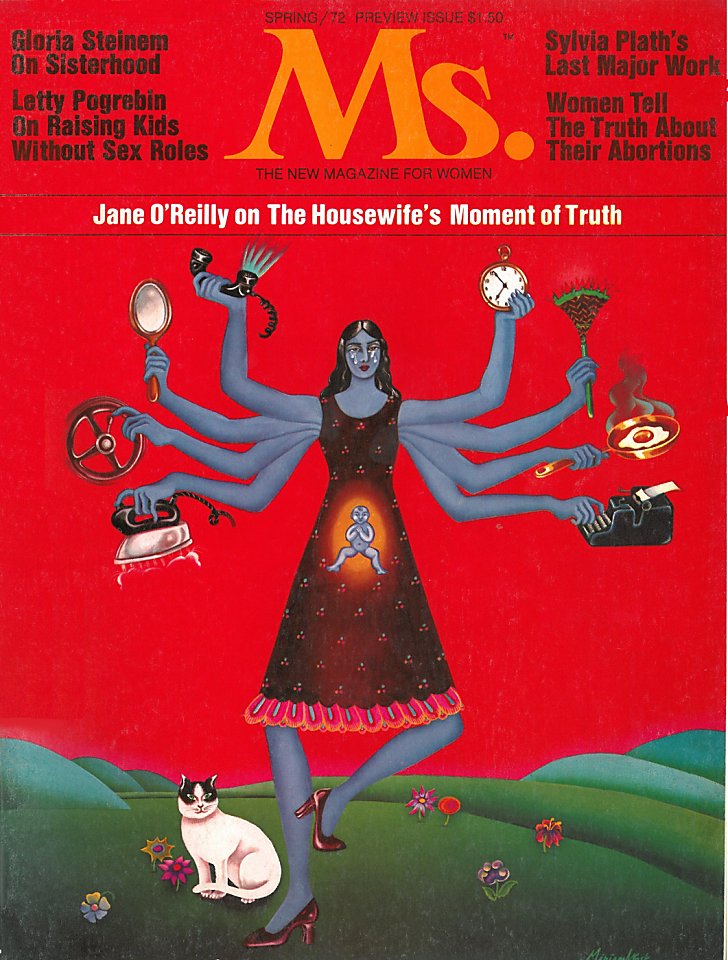 ПРИЛОЖЕНИЕ 2. Обложка номера «MS», вышедшего в 1976 году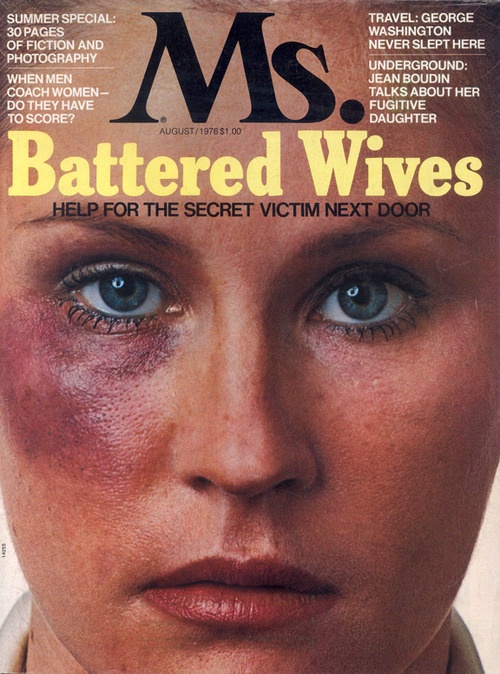 